Проект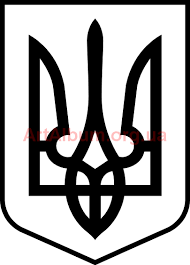 СТАВНЕНСЬКА СІЛЬСЬКА РАДАУЖГОРОДСЬКОГО РАЙОНУ ЗАКАРПАТСЬКОЇ ОБЛАСТІВИКОНАВЧИЙ КОМІТЕТ Р І Ш Е Н Н Я	Розглянувши та обговоривши адміністративну справу за ст. 197 КУ пАП відносно гр. Питчак Івана Михайловича 08.09.1967 року народження, що проживає в с. Верховина-Бистра, буд.39/2  Ужгородського району Закарпатської області, враховую інструкцію ст. 197, 213, 219 Куп АП та  відповідно до ст.38 Закону України «Про місцеве самоврядування в Україні», виконком  сільської  ради В И Р І Ш И В:	1.Притягнути гр. Питчак Івана Михайловича до адміністративної відповідальності і накласти на нього адміністративне стягнення у виді попередження.	2.Проінформувати гр.Питчак І.М., що рішення ( постанова) може бути оскаржена:
	а) про накладання штрафу до районного суду за місцем проживання у 10- ти денний термін з дня вручення рішення ( постанови);
	б) інші види адміністративних стягнень до виконкому Ставненської  сільської  ради у той же строк.
           в) при несплаті штрафу у 15 – денний термін рішення ( постанова ) направляється у виконавчу службу для звернення на майно оштрафованого.	3.Контроль за виконанням даного рішення покласти на секретаря сільської ради  Рейпаші Л.М.Сільський голова							Іван МАНДРИК__________ 2021 рокус.Ставне№_    ___Про розгляд адміністративної справи